Ε1 Να σημειώσεις με Υ τα υποκείμενα, με Ρ τα ρήματα, με Α τα αντικείμενα και με Κ τα κατηγορούμενα στις παρακάτω προτάσεις:Α) Αυτή είναι η δασκάλα της Μαίρης.Β) Η Κάτια κέρδισε το λαχείο.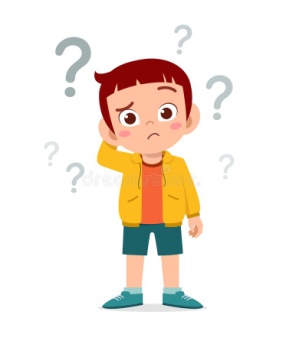 Γ) Ο Χάρης έσπασε το βάζο με το γλυκό.Δ) Ο πατέρας φαινόταν κουρασμένος.Ε) Ο σκύλος και η γάτα είναι κατοικίδια.Στ) Αυτός είναι ο τέταρτος της παρέας.Ζ) Οι τεχνίτες έφτιαξαν γέφυρα για τα αυτοκίνητα.Η) Αυτή είναι η ξαδέλφη της φίλης μου.Θ) Ο πεινασμένος καρβέλια ονειρεύεται.Ι) Η Λίνα μαθαίνει κιθάρα. Να βρεις τα κατηγορούμενα στις παρακάτω προτάσεις: α) Ο Σπύρος αποδείχθηκε ο καλύτερός μου φίλος.β) Αυτό το φαγητό είναι ισπανικό και ονομάζεται παέγια. 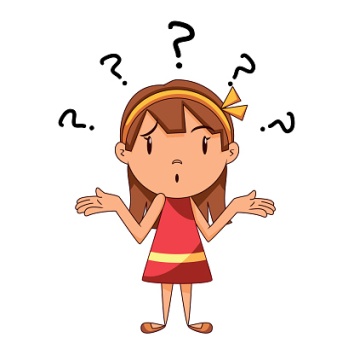 γ) Θεωρείται κακό το να λέμε ψέματα.δ) Η Κατερίνα εκλέχτηκε πρόεδρος του συλλόγου μας.ε) Ο Μάριος διορίστηκε δάσκαλος σε ένα χωριό της Μεσσηνίας.στ) Το ροζ χρώμα στον τοίχο σου δε φαίνεται άσχημο.ζ) Το χωριό σου είναι μεγάλο ή μικρό;η) Η Ελένη σπούδασε γιατρός ή λογίστρια;θ) Το σχολείο μας είναι καινούριο και ονομάζεται πρότυπο.Να υπογραμμίσεις τα συνδετικά ρήματα.Βρέθηκε από τη νοσοκόμα αναίσθητος. Αγόρασε ένα καινούργιο παλτό.Ήταν μαρτύριο να τη βλέπει να υποφέρει. Η συντροφικότητα και τα κοινά ενδιαφέροντα ενώνουν τους ανθρώπους.Ο Γιάννης εκλέχτηκε πρόεδρος της τάξης.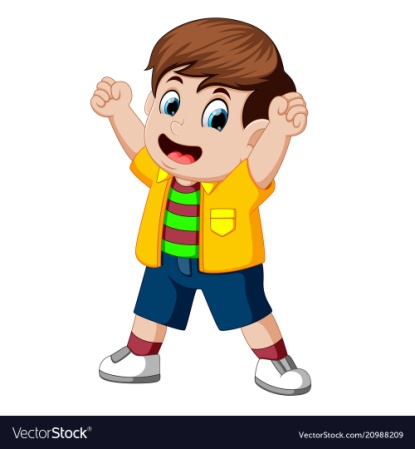 Οι δάσκαλοι του σχολείου μας είναι 12.